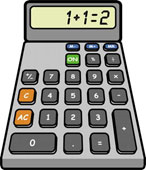 MULTIPLICACIÓN DECONSTRUIDAUsa las tablas para resolver estas multiplicaciones.EJEMPLOMULTIPLICACIÓN DECONSTRUIDAUsa las tablas para resolver estas multiplicaciones.MULTIPLICACIÓN DECONSTRUIDAUsa las tablas para resolver estas multiplicaciones.MULTIPLICACIÓN DECONSTRUIDAUsa las tablas para resolver estas multiplicaciones.MULTIPLICACIÓN DECONSTRUIDAUsa las tablas para resolver estas multiplicaciones.MULTIPLICACIÓN DECONSTRUIDAUsa las tablas para resolver estas multiplicaciones.MULTIPLICACIÓN DECONSTRUIDAUsa las tablas para resolver estas multiplicaciones.MULTIPLICACIÓN DECONSTRUIDAUsa las tablas para resolver estas multiplicaciones.MULTIPLICACIÓN DECONSTRUIDAUsa las tablas para resolver estas multiplicaciones.MULTIPLICACIÓN DECONSTRUIDAUsa las tablas para resolver estas multiplicaciones.256X327256X327256X327256X327256X327XX20050630030060000150001800=76800 202040001000120=512077140035042=+ 1792SOLUCIÓNSOLUCIÓNSOLUCIÓNSOLUCIÓNSOLUCIÓN83712724X253724X253724X253724X253724X253XX===SOLUCIÓNSOLUCIÓNSOLUCIÓNSOLUCIÓNSOLUCIÓN365X268365X268365X268365X268365X268XX===SOLUCIÓNSOLUCIÓNSOLUCIÓNSOLUCIÓNSOLUCIÓN899X568899X568899X568899X568899X568XX===SOLUCIÓNSOLUCIÓNSOLUCIÓNSOLUCIÓNSOLUCIÓN235X789235X789235X789235X789235X789XX===SOLUCIÓNSOLUCIÓNSOLUCIÓNSOLUCIÓNSOLUCIÓN455X899455X899455X899455X899455X899XX===SOLUCIÓNSOLUCIÓNSOLUCIÓNSOLUCIÓNSOLUCIÓN735X128735X128735X128735X128735X128XX===SOLUCIÓNSOLUCIÓNSOLUCIÓNSOLUCIÓNSOLUCIÓN159X753159X753159X753159X753159X753XX===SOLUCIÓNSOLUCIÓNSOLUCIÓNSOLUCIÓNSOLUCIÓN896X154896X154896X154896X154896X154XX===SOLUCIÓNSOLUCIÓNSOLUCIÓNSOLUCIÓNSOLUCIÓN123X568123X568123X568123X568123X568XX===SOLUCIÓNSOLUCIÓNSOLUCIÓNSOLUCIÓNSOLUCIÓN758X968758X968758X968758X968758X968XX===SOLUCIÓNSOLUCIÓNSOLUCIÓNSOLUCIÓNSOLUCIÓN111X869111X869111X869111X869111X869XX===SOLUCIÓNSOLUCIÓNSOLUCIÓNSOLUCIÓNSOLUCIÓN356X785356X785356X785356X785356X785XX===SOLUCIÓNSOLUCIÓNSOLUCIÓNSOLUCIÓNSOLUCIÓN124X458124X458124X458124X458124X458XX===SOLUCIÓNSOLUCIÓNSOLUCIÓNSOLUCIÓNSOLUCIÓN125X459125X459125X459125X459125X459XX===SOLUCIÓNSOLUCIÓNSOLUCIÓNSOLUCIÓNSOLUCIÓN478X365478X365478X365478X365478X365XX===SOLUCIÓNSOLUCIÓNSOLUCIÓNSOLUCIÓNSOLUCIÓN745X458745X458745X458745X458745X458XX===SOLUCIÓNSOLUCIÓNSOLUCIÓNSOLUCIÓNSOLUCIÓN786X487786X487786X487786X487786X487XX===SOLUCIÓNSOLUCIÓNSOLUCIÓNSOLUCIÓNSOLUCIÓN159X753159X753159X753159X753159X753XX===SOLUCIÓNSOLUCIÓNSOLUCIÓNSOLUCIÓNSOLUCIÓN456X786456X786456X786456X786456X786XX===SOLUCIÓNSOLUCIÓNSOLUCIÓNSOLUCIÓNSOLUCIÓN